בס"ד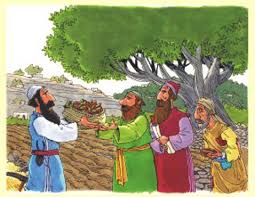 דף לימוד בנושא :הפרשת תרומות ומעשרות הסבירו בלשונכן מהי מצוות הפרשת תרומות ומעשרות?________________________________________________________________________________________________________________________דוד קנה פירות ישירות מהחקלאי, שלא הפריש תרומות ומעשרות.כיצד מכונים פירות אלו : ______________________________________האם מותרים באכילה? נמק תשובתך!______________________________________________________________________כתבי חיוב מעשרות: מדאורתיא או מדרבנן :א. מלפפונים- _________________  ד. יין   -_________________ב. עגבניות-__________________    ה. חיטה-________________ ג. זיתים- ___________________      ו. אבטיח-________________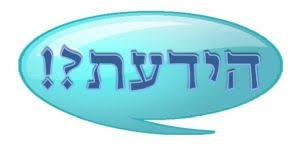 הגדירי מהו טבל -___________________________________מהו טבל וודאי?_____________________________________מהו ספק טבל?_____________________________________האם קיים הבדל הלכתי בין טבל וודאי לספק טבל? בססי תשובתך!______________________________________________________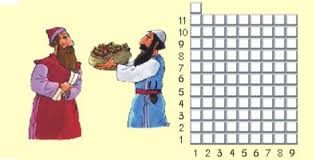 השלימו את הטבלת מחזור השמיטה וכתבו בכל שנה אילו מעשרות יש לתת?(היעזרו בתרמילון):תרמילון : מעשר ראשון, מעשר עני, מעשר שני, הפקר,א. מהו לדעתן הערך המוסף בניתנת תרומות ומעשרות ? __________________________________________________________________________________________________שתפו מדוגמא שנתקלתם בה בחיי היום יום?______________________________________________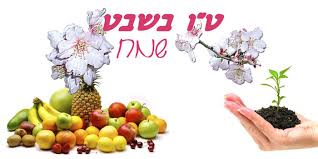 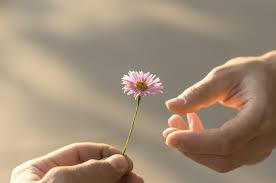 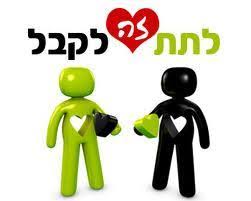 שנים לשמיטהא'ב'ג'ד'ה'ו'שמיטהא'מעשרות: